О внесении изменений  в муниципальную программу сельскогопоселения Среднематренский сельсовет «Устойчивое развитие территории сельского поселения Среднематренский сельсовет на 2014-2020 годы»   В соответствии с Постановлением администрации сельского поселения Среднематренский сельсовет от 12.09.2013 г. № 70 «Об утверждении порядка разработки, реализации  и проведения оценки эффективности муниципальных программ сельского поселения Среднематренский сельсовет Добринского муниципального района Липецкой области» администрация сельского поселения Среднематренский сельсовет ПОСТАНОВЛЯЕТ:Внести изменения  в муниципальную программу сельского поселения Среднематренский сельсовет «Устойчивое развитие территории сельского поселения Среднематренский сельсовет на 2014-2020 годы» (приложение).Постановление вступает в силу со дня его официального обнародования.Контроль за выполнением настоящего постановления оставляю за собой. Глава администрациисельского поселения Среднематренский сельсовет	Н.А.ГущинаПриняты постановлением администрации сельского поселения Среднематренский сельсоветДобринского муниципального районаЛипецкой области Российской Федерацииот   08.10. 2015 г. № 45    Изменения  в муниципальную программу сельского поселения Среднематренский сельсовет «Устойчивое развитие территории сельского поселения Среднематренский сельсовет на 2014-2020 годы»(утв. постановлением № 78 от 14.10.2013г. с изменениями утв. постановлением № №4 от 03.02.2014г.,№13 от 08.04.2014г.,№18 от 16.05.2014г.,№22 от 05.06.2014г.,№24 от 08.07.2014г.,№37 от 15.09.2014г.,№41 от 06.10.2014г.,№50 от 13.11.2014г.,№52 от 01.12.2014г.,№59 от 22.12.2014г.,№2 от 28.01.2015г.,№6 от 18.03.2015г.,№19 от 01.04.2015г.,№12 от 21.04.2015г.,№19 от 12.05.2015г.,№32 от 31.07.2015г.,№40 от 15.09.2015г.) (прилагается)1.  внести в муниципальную программу следующие изменения:1) паспорт муниципальной программы изложить в следующей редакции:ПАСПОРТмуниципальной программы«Устойчивое развитие территории сельского поселения Среднематренский сельсовет  на 2014-2020годы».2) в разделе 5 абзац 2 изложить в следующей редакции:Общий объем финансирования Программы из всех источников за весь период реализации прогнозно составит  10053,0 тыс. руб., в том числе:             -  подпрограммы  « Обеспечение  населения качественной, развитой инфраструктурой и повышение уровня благоустройства территории сельского  поселения Среднематренский сельсовет»  - предположительно  3356,2тыс. руб.;            - подпрограммы  «Развитие  социальной сферы на территории  сельского поселения Среднематренский сельсовет» - предположительно 6471,0 тыс. руб.;         - подпрограммы «Обеспечение безопасности человека и природной среды на территории сельского поселения Среднематренский сельсовет» - предположительно – 1,0 тыс. руб.          - подпрограммы .«Обеспечение реализации муниципальной политики  на территории сельского поселении Среднематренский сельсовет -предположительно 224,8 тыс.руб.3) добавить в муниципальную программу подпрограмму 3 следующего содержания:П А С П О Р ТПодпрограммы«Обеспечение безопасности человека и природной среды на территории сельского  поселения Среднематренский сельсовет».1. Краткая характеристика сферы реализации подпрограммы, описание основных проблем и  рисков.Природные и техногенные риски чрезвычайных ситуаций, возникающие в процессе глобального изменения климата, хозяйственной деятельности или в результате крупных техногенных аварий и катастроф, по-прежнему несут значительную угрозу для населения и объектов экономики. Обеспечение необходимого уровня пожарной безопасности и минимизация потерь вследствие пожаров является важным фактором устойчивого социально-экономического развития сельского поселения.Реализация подпрограммы «Обеспечение безопасности человека и природной среды на территории сельского  поселения Среднематренский сельсовет» направлена на создание безопасных условий дальнейшего социально-экономического развития Среднематренского сельского поселения путем снижения рисков, влияющих на уровень обеспечения надежной защиты населения и территории поселения от чрезвычайных ситуаций природного и техногенного характера. А также, обусловлена потребностью развития систем контроля в области защиты населения и территорий от чрезвычайных ситуаций, управления силами и средствами территориальной подсистемы Единой государственной системы предупреждения и ликвидации чрезвычайных ситуаций сельского поселения в повседневной жизни, в периоды возникновения и развития чрезвычайных ситуаций. Анализ военно-стратегической обстановки показывает, что сохраняется необходимость в проведении мероприятий гражданской обороны на длительную перспективу. Приоритетным направлением муниципальной политики в области защиты населения от ЧС должна стать поддержка данной сферы деятельности и принятие необходимых системных мер по созданию условий для обеспечения безопасности  жителей сельского поселения .Выполнению поставленных задач могут мешать риски, сложившиеся под воздействием негативных факторов и имеющихся в обществе социально-экономических проблем.Анализ рисков и управление рисками при реализации подпрограммы осуществляет администрация сельского поселения.К наиболее серьезным рискам можно отнести финансовый и административный риски реализации подпрограммы.Способом ограничения рисков является:- ежегодная корректировка финансовых показателей программных мероприятий и показателей в зависимости от достигнутых результатов;- контроль за ходом выполнения программных мероприятий и совершенствование механизма текущего управления реализацией подпрограммы 3;2. Основные задачи и показатели задач подпрограммы              Подпрограмма является частью муниципальной программы «Устойчивое развитие территории сельского поселения Среднематренский сельсовет на 2014-2020 годы», сформирована с учетом согласованности основных параметров подпрограммы  и муниципальной программы и направлена на достижение ее цели и выполнение задач.Приоритетами муниципальной политики в сфере реализации подпрограммы  являются:- участие в предупреждении и ликвидации последствий чрезвычайных ситуаций;- организация и осуществление мероприятий по гражданской обороне, создание и содержание в целях гражданской обороны запасов материально-технических и медицинских средств, создание резерва финансовых ресурсов для ликвидации ЧС природного и техногенного характера;- осуществление мероприятий по обеспечению безопасности людей на водных объектах, охране их жизни и здоровья;- пропаганда знаний, умений и навыков в области защиты населения от чрезвычайных ситуаций.В рамках подпрограммы  решается задача:- задача 1: Обеспечение необходимых условий укрепления пожарной безопасности, предупреждения  и ликвидации последствий  чрезвычайных ситуаций в сельском поселении.Показателем 1 задачи 1 является: Доля населения, охваченного системой оповещения в случае возникновения ЧС;Показателем 2 задачи 1 является: Снижение ущерба от чрезвычайных ситуаций и пожаровРешение поставленных задач будет обеспечено путем эффективного использования финансово-экономических мероприятий сельским поселением Среднематренский сельсовет.Ожидаемые конечные результаты реализации подпрограммы характеризуются улучшением количественных показателей и качественной оценкой изменений, происходящих в органах местного самоуправления.3. Сроки и этапы реализации подпрограммы     Срок реализации подпрограммы охватывает период 2014-2020 годов без выделения этапов.4.  Характеристика основных мероприятий по реализации подпрограммы         Реализация  основного мероприятия подпрограммы направлена на решение задачи 3 муниципальной программы – Создание условий для безопасного проживания, работы и отдыха на территории поселения, сохранение и развитие природного потенциала поселения.На решение задачи 1 подпрограммы  - Обеспечение необходимых условий укрепления пожарной безопасности, предупреждения  и ликвидации последствий  чрезвычайных ситуаций в сельском поселении – направлено следующее основное мероприятие:- основное мероприятие 1 задачи 1 подпрограммы 3. «Проведение мероприятий по обеспечению безопасности населения»5. Обоснование объема финансовых ресурсов, необходимых для реализации подпрограммы Основным источником финансирования являются средства местного бюджета.Общий объем финансирования подпрограммы прогнозно составит 1,0 тыс. руб., из них:2014 год -  0,00 тыс. руб.;2015 год –  0,00 тыс. руб.;2016 год –  1,00 тыс. руб.;2017 год -   0,00 тыс. руб.;2018 год –  0,00 тыс. руб.;2019 год –  0,00 тыс. руб.;2020 год –  0,00 тыс. руб.Объемы бюджетного финансирования ежегодно уточняются  в установленном порядке  в процессе исполнения бюджета сельского поселения  и при формировании бюджета сельского поселения на  очередной финансовый год.2. внести в подпрограмму 1 следующие изменения:1) паспорт подпрограммы изложить в следующей редакции:П А С П О Р ТПодпрограммы«Обеспечение  населения качественной, развитой инфраструктурой и повышение уровня благоустройства территории сельского  поселенияСреднематренский сельсовет».2) в разделе 4 таблицу изложить в новой редакции:4. Характеристика основных мероприятий по реализации подпрограммы3) раздел 5 подпрограммы изложить в следующей редакции:5. Обоснование объема финансовых ресурсов, необходимых для реализации подпрограммыИсточниками финансирования Подпрограммы могут являться собственные средства бюджета поселения, внебюджетные  средства, а так же средства в виде межбюджетных субсидий.Объем финансирования из местного бюджета и перечень мероприятий по реализации Подпрограммы будут уточняться ежегодно при формировании местного бюджета на очередной финансовый год. Ориентировочная сумма  общего объема финансирования из всех источников на весь период реализации подпрограммы составит  3356,2 тыс. руб. в том числе по годам:2014 г. –  2135,3 тыс. руб.,2015 г. –  422,7 тыс. руб.,2016 г. –  210,2 тыс. руб.,2017 г. –   109,1 тыс. руб.,2018 г. –   150,1тыс. руб.,2019 г. –  164,4 тыс. руб.,2020 г. –  164,4 тыс. руб.3. внести в подпрограмму 2 следующие изменения :1) паспорт подпрограммы изложить в следующей редакции:П А С П О Р ТПодпрограммы«Развитие социальной сферы на территории  сельского поселенияСреднематренский сельсовет»раздел 4 изложить в новой редакции:4. Характеристика основных мероприятий по реализации подпрограммы3) раздел 5 подпрограммы изложить в следующей редакции:5. Обоснование объема финансовых ресурсов, необходимых для реализации подпрограммыОсновным источником финансирования являются средства местного бюджета. Предусмотрено так же финансирование за счет средств межбюджетных субсидий.Общий объем бюджетного финансирования из всех источников составит 6471,0 тыс. руб., в т.ч. по годам;- 2014 г. –  1024,0 тыс.руб.- 2015 г. –  964,8 тыс.руб- 2016 г. –  927,1 тыс.руб-2017 г. –   927,1 тыс.руб.-2018 г. –   876,0 тыс.руб-2019 г. –   876,0 тыс.руб-2020 г. –   876,0 тыс.руб. Объемы расходов на выполнение мероприятий Подпрограммы ежегодно уточняются в процессе исполнения местного бюджета и при формировании бюджета на очередной финансовый год. 4. внести в подпрограмму 4 следующие изменения:1) паспорт подпрограммы изложить в следующей редакции:П А С П О Р ТПодпрограммы 4«Обеспечение реализации муниципальной политики на территории сельского поселения  Среднематренский сельсовет »2) раздел 4 подпрограммы изложить в следующей редакции:4.  Характеристика основных мероприятийпо реализации подпрограммы1. Повышение квалификации муниципальных служащих органов местного самоуправления сельского поселениятыс.руб.Субсидии предоставляются согласно Порядку предоставления субсидий местным бюджетам из областного фонда софинансирования расходов на повышении квалификации муниципальных служащих органов местного самоуправления поселений, муниципальных районов и городских округов  на соответствующий год , ежегодно утверждаемому нормативным правовым актом администрации Липецкой области.2. Приобретение услуг по сопровождению сетевого программного обеспечения по электронному ведению похозяйственного учета и АРМ «Муниципал»тыс.руб.Субсидии предоставляются согласно Порядку предоставления и расходования субсидий  бюджетам городских и сельских поселений области из областного фонда софинансирования расходов на приобретение  услуг по сопровождению сетевого программного обеспечения по электронному ведению похозяйственного учета на соответствующий год , ежегодно утверждаемому нормативным правовым актом администрации Липецкой области.         3. Ежегодные членские взносы в Ассоциацию «Совета муниципальных образований» 	тыс.руб.4. Подготовка проектов генеральных планов, проектов правил землепользования и застройки сельского поселения.В рамках Подпрограммы предусматривается финансирование мероприятий, направленных на подготовку проекта генерального плана, правил землепользования и застройки сельского поселения.Объемы финансирования Подпрограммы носят прогнозный характер и подлежат ежегодной корректировке с учетом возможностей местного бюджета.Объемы финансирования программных мероприятий на 2014 год составят – 1 000,0 тыс. руб. из них:- за счет местного бюджета в размере – 100,0 тыс. руб.;- за счет областных субсидий местным бюджетам на реализацию мероприятий муниципальных программ , направленных на подготовку генеральных планов, правил землепользования и застройки сельских поселений и документации по планировке территорий городских округов, городских и сельских поселений в размере – 900 тыс. руб.  4.  Создание условий для обеспечения жителей поселения услугами связи в целях предоставления муниципальных услуг в электронной форме  тыс.руб.Субсидии предоставляются согласно Порядку предоставления и расходования субсидий  бюджетам городских и сельских поселений области из областного фонда софинансирования расходов  на  организацию доступа в сеть интернет (проведение оптоволокна) на соответствующий год, ежегодно утверждаемому нормативным правовым актом администрации Липецкой области.В ходе реализации подпрограммы объемы финансирования ежегодно уточняются при формировании бюджета сельского поселения на очередной финансовый год и плановый период.приложение 1 к муниципальной программе изложить в новой  редакции:Приложение 1                                       к  муниципальной программе                                                                                                            Устойчивое развитие  территории                                                                                                                         сельского поселения Среднематренский сельсовет на 2014-2020годы»Сведения об индикаторах, цели и показатели задач муниципальной программы «Устойчивое развитие  территориисельского поселения Среднематренский сельсовет на 2014-2020 годы».6)приложение 2 к муниципальной программе изложить в новой редакции:Приложение 2к муниципальной программе«Устойчивое развитие территории сельского поселения Среднематренский сельсовет на 2014-2020 годы» Ресурсное обеспечение реализации муниципальной программы «Устойчивое развитие территории сельского поселения Среднематренский сельсовет на 2014-2020 годы».за счет средств местного бюджета7) приложение 3 к муниципальной программе изложить в новой редакции:Приложение 3к муниципальной программе«Устойчивое развитие территории сельского поселения Среднематренский сельсовет на 2014-2020 годы»Прогнозная оценка расходов по источникам ресурсного обеспечения на реализацию муниципальной программы «Устойчивое развитие территории сельского поселения Среднематренский сельсовет на 2014-2020годы».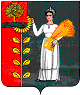 ПОСТАНОВЛЕНИЕАдминистрации сельского поселения Среднематренский сельсовет Добринского муниципального района Липецкой областиРоссийиской ФедерацииПОСТАНОВЛЕНИЕАдминистрации сельского поселения Среднематренский сельсовет Добринского муниципального района Липецкой областиРоссийиской ФедерацииПОСТАНОВЛЕНИЕАдминистрации сельского поселения Среднематренский сельсовет Добринского муниципального района Липецкой областиРоссийиской Федерации		08.10.2015г.	           с.Средняя Матренка        №45 Заказчик  муниципальной программы Администрация сельского поселение Среднематренский сельсовет Добринского муниципального района (далее – Среднематренский сельский советСроки и этапы реализации муниципальной программы          2014 – 2020 годыПодпрограммы1. «Обеспечение  населения качественной, развитой инфраструктурой и повышение уровня благоустройства территории сельского  поселения Среднематренский сельсовет».2. «Развитие  социальной сферы на территории  сельского поселения Среднематренский сельсовет».3. «Обеспечение  безопасности  человека и природной среды на территории сельского  поселения Среднематренский сельсовет»4.«Обеспечение реализации муниципальной политики  на территории сельского поселении Среднематренский сельсоветЦели муниципальной программыСбалансированное, комплексное развитие сельского поселения Среднематренский сельсовет	Индикаторы цели муниципальной программы- создание новых рабочих мест- темп роста налоговых поступлений, %;- темп роста среднемесячных денежных доходов, %.- развитие коммунальной инфраструктуры , реконструкция (строительство) социальных объектов; Задачи  муниципальной программы1. Обеспечение жителей качественной инфраструктурой и услугами благоустройства. 2. Создание условий для развития человеческого потенциала.3. Создание условий для безопасного проживания, работы и отдыха на территории поселения, сохранение и развитие природного потенциала поселения.4. Повышение эффективности и результативности деятельности органов местного самоуправления. Обеспечение сельского поселения генеральным планом, правилами землепользования и застройки поселения. Показатели задач1.1. Удельный вес дорог с твердым покрытием в общей протяженности дорог местного значения в пределах поселения, %.1.2. Доля протяженности освещенных частей улиц, проездов в их общей протяженности, %.1.3. Обеспеченность населения централизованным водоснабжением, %..2.1. Доля населения, систематически занимающегося физической культурой и спортом, %.2.2. Среднее число посещений культурно- досуговых учреждений поселения , чел.2.3. Количество экземпляров новых поступлений в библиотечный фонд, ед.3.1 Динамика сокращения деструктивных событий4.1. Удельный вес муниципальных служащих, имеющих высшее образование ,соответствующее направлению деятельности, %4.2 Численность  муниципальных служащих , прошедших курсы повышения квалификации, чел5.1. Наличие документации по планированию территории поселения Объемы финансирования , в том числе по годам реализации муниципальной программыОбъем финансирования из бюджета поселения  необходимый для реализации муниципальной программы составляет – 10053,0тыс. руб., из них:2014 год –3288,6  тыс. руб.;2015 год – 1410,5 тыс. руб.;2016 год – 1153,1 тыс. руб.;2017 год – 1051,0  тыс. руб.;2018 год – 1028,4 тыс. руб.;2019 год – 1060,7 тыс. руб.;2020 год – 1060,7 тыс. руб.Финансовое обеспечение программы предусмотрено из следующих источников:- местный бюджет;- межбюджетные субсидии. Объемы финансирования программы ежегодно уточняются при формировании местного бюджета на очередной финансовый год и плановый периодОсновные ожидаемые  результаты реализации муниципальной  программы .  - создание новых рабочих мест- 8 человек- темп роста налоговых поступлений, - 106%;- темп роста среднемесячных денежных доходов,  105 %.- развитие коммунальной инфраструктуры , реконструкция (строительство) социальных объектов; - 100 % обеспечение поселения документами территориального планированияЗадачи подпрограммы1.Обеспечение необходимых условий укрепления пожарной безопасности, предупреждения и ликвидации последствий чрезвычайных ситуаций в сельском поселении Показатели задач подпрограммы1. Доля населения, охваченного системой оповещения в случае возникновения ЧС;2. Снижение ущерба от чрезвычайных ситуаций и пожаров. Этапы и сроки реализации подпрограммы2014 - 2020 годы.Объемы финансирования за счет средств бюджета сельского поселения всего, в том числе по годам реализации подпрограммыПрогнозируемый объем финансирования из бюджета сельского поселения составит – 1,0 тыс. руб., в том числе по годам реализации:   . – 0,00 тыс. руб.,	     2015 г. –  0,00 тыс. руб.,  . – 1,00 тыс. руб.,   . –  0,00 тыс. руб.,   . –  0,00 тыс. руб.,   . –  0,00 тыс. руб.,	   2020 г. –  0,00 тыс. руб.Финансовое обеспечение подпрограммы так же может быть осуществлено за счет межбюджетных субсидий.Ожидаемые результаты реализации подпрограммыРеализация подпрограммы к 2020 году позволит:- увеличить долю населения, охваченного системой оповещения в случае возникновения ЧС – 100 %- снизить ущерб от чрезвычайных ситуаций и пожаров- 0 ед.  Задачи подпрограммы1. Модернизация дорожной и коммунальной инфраструктуры. 2. Обеспечение проведения  мероприятий по благоустройству территории поселения.   3. Улучшение внешнего облика жилого фонда поселения, условий проживания граждан.Показатели задач подпрограммы1. Протяженность построенных, капитально отремонтированных и прошедших  текущий ремонт дорог, км.. 2. Протяженность построенных (отремонтированных) водопроводных сетей, км.3.Протяженность освещенных  частей улиц, проездов, км.4. Улучшение внешнего облика жилого фонда сельского поселения, кв.мЭтапы и сроки реализации подпрограммы2014 - 2020 годы.Объемы финансирования за счет средств бюджета сельского поселения всего, в том числе по годам реализации подпрограммыПрогнозируемый объем финансирования из бюджета сельского поселения составит – 3356,2 тыс. руб., в том числе по годам реализации:   . – 2135,3 тыс. руб.,	  2015 г. –  422,7 тыс. руб.,. – 210,2 тыс. руб.,. –  109,1 тыс. руб.,. – 150,1 тыс. руб.,. –  164,4 тыс. руб.,	 2020 г. –  164,4 тыс. руб.Финансовое обеспечение подпрограммы так же может быть осуществлено за счет межбюджетных субсидий.Ожидаемые результаты реализации подпрограммыРеализация подпрограммы к 2020 году позволит:- увеличить протяженность построенных, капитально отремонтированных и прошедших  текущий ремонт дорог до 4,2 км. -  увеличить протяженность построенных (отремонтированных) водопроводных сетей,  до  0,7 км.- увеличить  протяженность освещенных  частей улиц, проездов, до 0,7 км.-  организация строительства и содержание муниципального жилья № п/пНаименование мероприятияСумма средств, тыс. руб.в том числе:в том числе:в том числе:в том числе:в том числе:в том числе:в том числе:№ п/пНаименование мероприятияСумма средств, тыс. руб.20142015201620172018201920201Содержание и ремонт автомобильных дорог сельского поселения1283,61283,60,000,000,000,000,000,002Текущие расходы на устройство, ремонт, капитальный ремонт, содержание и реконструкцию водопроводных сетей , арт.скважин, водонапорных башен и охранных зон  378,1378,10,000,000,000,000,000,003Текущие расходы на содержание и поддержание в рабочем состоянии систем уличного освещения сельского поселения997,4109,2150,1150,1109,1150,1164,4164,44Прочие расходы на благоустройство-вывоз несанкционирова-нных свалок- ремонт памятника ВОВ  и ограждения- прочие мероприятия по благоустройству(опиловка деревьев, обследование дна, анализы водоема, ус-луги по завозу песка на пляж, межевой план и изготовления паспорта под ТБО , арендная плата за участок под ТБО, приоб-ретение автобусной оста-новке, благоустройство перехода в д. Александ-ровка, материальное поощрения работников и др.) 687,119,532,1635,5354,42,00352,4272,6028,1244,560,117,54,038,60     0     0     00     0     0     00     0     0     00     0     0     05Организация строительства и содержание муниципального жилищного фонда10,010,00,000,000,000,000,000,00ИТОГО3356,22135,3422,7210,2109,1150,1164,4164,4Задачи подпрограммы1. Приобщение жителей поселения к регулярным занятиям физической культурой и спортом.2. Поддержка и развитие творческого потенциала сельского  поселения.Показатели задач подпрограммыПоказатель 1.  Количество мероприятий, направленных на физическое развитие, пропаганду здорового образа жизни, ед.Показатель 2. Количество мероприятий, проводимых культурно-досуговыми учреждениями, ед.Этапы и сроки реализации подпрограммы 2014 по 2020 годы.Объемы финансирования за счет средств бюджета сельского поселения всего, в том числе по годам реализации подпрограммыПрогнозируемый объем финансирования из бюджета сельского поселения составит – 6471,0 тыс. руб., в том числе по годам реализации:. – 1024,0 тыс. руб.,. – 964,8тыс. руб.,. – 927,1 тыс. руб.,. – 927,1 тыс. руб.,. – 876,0 тыс. руб.,. – 876,0 тыс. руб.,. – 876,0 тыс. руб.Финансовое обеспечение подпрограммы предусмотрено из следующих источников:- местный бюджет поселения;- межбюджетные субсидии.Объемы финансирования подпрограммы подлежат ежегодному уточнению при формировании бюджета сельского поселения на очередной финансовый годОжидаемые результаты реализации подпрограммы Реализация подпрограммы позволит обеспечить к 2020 году:- увеличить  долю населения, систематически занимающегося физической культурой и спортом, в том числе лиц с ограниченными возможностями здоровья и инвалидов  до 80 %.-увеличить количество мероприятий, проводимых культурно-досуговыми учреждениями до 350 мероприятий.№ п/пНаименование мероприятия Наименование мероприятия Источники финансированияФинансирование по годам (тыс. руб.)Финансирование по годам (тыс. руб.)Финансирование по годам (тыс. руб.)Финансирование по годам (тыс. руб.)Финансирование по годам (тыс. руб.)Финансирование по годам (тыс. руб.)Финансирование по годам (тыс. руб.)№ п/пНаименование мероприятия Наименование мероприятия Источники финансирования2014 г.2015 г.2016 г.2017 г.2018 г.2019 г.2020 г.№ п/пДома культурыДома культурыИсточники финансирования2014 г.2015 г.2016 г.2017 г.2018 г.2019 г.2020 г.1Содержание и обеспечение деятельности домов культурыСодержание и обеспечение деятельности домов культурыМестный бюджет333,2398,8383,3383,3362,2362,2362,22Расходы на оплату трудаРасходы на оплату трудаМестный бюджет413,9504,0504,0504,0504,0504,0504,03Внедрение информационно-коммуникационных технологийВнедрение информационно-коммуникационных технологийМестный бюджет37,037,030,030,00,000,000,004Материально- техническое оснащениедомов культурыМатериально- техническое оснащениедомов культурыМестный бюджет46,825,09,89,89,89,89,8Всего :Всего :830,9964,8927,1927,1876,0876,0876,0БиблиотекиБиблиотеки5Осуществление подписки на периодические изданияОсуществление подписки на периодические изданияМестный бюджет8,00,000,000,000,000,000,006Расходы на оплату труда персоналуРасходы на оплату труда персоналуМестный бюджет176,80,000,000,000,000,000,007Материально- техническое оснащениеМатериально- техническое оснащениеМестный бюджет4,40,000,000,000,000,000,00Всего :Всего :189,20,000,000,000,000,000,008Приобретение спортивного инвентаря и проведение спортивных мероприятийПриобретение спортивного инвентаря и проведение спортивных мероприятийМестный бюджет3,90,000,000,000,000,000,00Всего :Всего :3,90,000,000,000,000,000,00ИТОГО:ИТОГО:1024,0964,8927,1927,1876,0876,0876,0Задачи Подпрограммы- повышение эффективности деятельности органов местного самоуправления сельского поселения; - обеспечение сельского поселения генеральным планом, правилами землепользования и застройки поселения- создание условий для обеспечения жителей поселения услугами связи в целях предоставления муниципальных услуг в электронной форме.Показатели задач подпрограммы1. Удельный вес муниципальных служащих , имеющих высшее образование , соответствующее  направлению деятельности, %2 Численность  муниципальных служащих , прошедших курсы повышения квалификации, чел3. Наличие документации по планированию Этапы и сроки реализации Подпрограммы  2014-2020 гг.Объемы финансирования за счет средств местного бюджета всего, в том числе по годам реализации подпрограммыВсего на весь период 2014-2020 г.-  224,8 тыс. руб. в том числе по годам;- 2014 г. – 129,3 тыс.руб.- 2015 г. – 23,0 тыс.руб- 2016 г. – 14,8 тыс.руб- 2017 г. – 14,8 тыс.руб- 2018 г. – 2,3 тыс.руб- 2019 г. – 20,3 тыс.руб- 2020 г. – 20,3 тыс.руб   Финансовое обеспечение Подпрограммы предусмотрено из следующих источников:   
- местный бюджет.   - межбюджетные субсидии                   
 Ожидаемые результаты реализации подпрограммы1. Создание условий для повышения эффективности и результативности деятельности муниципальных служащих, проведение эффективной кадровой политики в органах местного самоуправления, защита персональных данных и применение современных кадровых технологий на муниципальной службе в сельском поселении: приобретение и установка одного АРМ «Муниципал» и его сопровождение;подготовка, переподготовка и повышение квалификации 2 муниципальных служащих и оплата командировочных расходов для всех категорий обучаемых;разработка комплекта документации по защите информационных систем персональных данных администрации;подготовка специалиста по вопросам защиты персональных данных; - аттестация 2 рабочих мест сотрудников органов местного самоуправления  поселения; - наличие генерального плана сельского поселения- 1 единица.2. Удельный вес оказанных муниципальных услуг в электронном виде  населению сельского поселения 95%.По источникам финансирования:2014 год2015 год2016 год2017 год2018 год2019 год	2020 год	220- местный бюджет               22,90,000,000,000,0010,0	10,0	0,00- межбюджетные субсидии          6,40,000,000,000,000,000,00По источникам финансирования:2014 год2015 год2016 год2017 год2018 год2019 год2020 год	220- местный бюджет               6,46,012,512,508,38,3- межбюджетные субсидии          6,17,90,000,000,000,000,00	0,00По источникам финансирования:2014год2015год2016год2017год2018год2019год2020год- местный бюджет0,002,32,32,32,32,02,0По источникам финансирования:2014 год2015 год2016 год2017 год2018 год2019 год2020 год	220- межбюджетные субсидии    0,00279,40,000,000,000,000,00- бюджет поселения0,0014,70,000,000,000,000,00№ п/пНаименование целей, индикаторов, задач, показателей, подпрограмм, основных мероприятийЕд. изм.Значения индикаторов и показателейЗначения индикаторов и показателейЗначения индикаторов и показателейЗначения индикаторов и показателейЗначения индикаторов и показателейЗначения индикаторов и показателейЗначения индикаторов и показателейЗначения индикаторов и показателей№ п/пНаименование целей, индикаторов, задач, показателей, подпрограмм, основных мероприятийЕд. изм.2013 год2014 год2015 год2016 год2017 год2018 год2019 год2020 год1234567891011Цель : Сбалансированное, комплексное развитие сельского поселения Среднематренский  сельсовет .Цель : Сбалансированное, комплексное развитие сельского поселения Среднематренский  сельсовет .Цель : Сбалансированное, комплексное развитие сельского поселения Среднематренский  сельсовет .Цель : Сбалансированное, комплексное развитие сельского поселения Среднематренский  сельсовет .Цель : Сбалансированное, комплексное развитие сельского поселения Среднематренский  сельсовет .Цель : Сбалансированное, комплексное развитие сельского поселения Среднематренский  сельсовет .Цель : Сбалансированное, комплексное развитие сельского поселения Среднематренский  сельсовет .Цель : Сбалансированное, комплексное развитие сельского поселения Среднематренский  сельсовет .Цель : Сбалансированное, комплексное развитие сельского поселения Среднематренский  сельсовет .Цель : Сбалансированное, комплексное развитие сельского поселения Среднематренский  сельсовет .Индикатор 1Создание  новых рабочих местчел.1111112Индикатор 2Темп роста налоговых поступлений, %;%100100100101102103104106Индикатор 3Темп роста среднемесячных денежных доходов, %100100100101102103104105Индикатор 4Развитие коммунальной инфраструктуры, реконструкция (строительство) социальных объектов.кв. м.300300300300300300300300 Задача 1 муниципальной программы      Обеспечение жителей качественной инфраструктурой и услугами благоустройства. Задача 1 муниципальной программы      Обеспечение жителей качественной инфраструктурой и услугами благоустройства. Задача 1 муниципальной программы      Обеспечение жителей качественной инфраструктурой и услугами благоустройства. Задача 1 муниципальной программы      Обеспечение жителей качественной инфраструктурой и услугами благоустройства. Задача 1 муниципальной программы      Обеспечение жителей качественной инфраструктурой и услугами благоустройства. Задача 1 муниципальной программы      Обеспечение жителей качественной инфраструктурой и услугами благоустройства. Задача 1 муниципальной программы      Обеспечение жителей качественной инфраструктурой и услугами благоустройства. Задача 1 муниципальной программы      Обеспечение жителей качественной инфраструктурой и услугами благоустройства. Задача 1 муниципальной программы      Обеспечение жителей качественной инфраструктурой и услугами благоустройства. Задача 1 муниципальной программы      Обеспечение жителей качественной инфраструктурой и услугами благоустройства.Показатель 1 задачи 1 муниципальной программы. Удельный вес дорог с твердым покрытием в общей протяженности дорог местного значения в пределах поселения.%32,538,740,241,642,944,245,443,3Показатель 2 задачи 1 муниципальной программы.  Доля протяженности освещенных частей улиц, проездов в их общей протяженности.%.68,269,270,672,578,581,093,595,0Показатель 3. Задачи 1 муниципальной программы. Обеспеченность населения централизованным водоснабжением%.100,0100,0100,0100,0100,0100,0100,0100,0Подпрограмма 1. Обеспечение населения качественной , развитой инфраструктурой и повышение уровня благоустройства  территории сельского поселения Среднематренский  сельсовет.Подпрограмма 1. Обеспечение населения качественной , развитой инфраструктурой и повышение уровня благоустройства  территории сельского поселения Среднематренский  сельсовет.Подпрограмма 1. Обеспечение населения качественной , развитой инфраструктурой и повышение уровня благоустройства  территории сельского поселения Среднематренский  сельсовет.Подпрограмма 1. Обеспечение населения качественной , развитой инфраструктурой и повышение уровня благоустройства  территории сельского поселения Среднематренский  сельсовет.Подпрограмма 1. Обеспечение населения качественной , развитой инфраструктурой и повышение уровня благоустройства  территории сельского поселения Среднематренский  сельсовет.Подпрограмма 1. Обеспечение населения качественной , развитой инфраструктурой и повышение уровня благоустройства  территории сельского поселения Среднематренский  сельсовет.Подпрограмма 1. Обеспечение населения качественной , развитой инфраструктурой и повышение уровня благоустройства  территории сельского поселения Среднематренский  сельсовет.Подпрограмма 1. Обеспечение населения качественной , развитой инфраструктурой и повышение уровня благоустройства  территории сельского поселения Среднематренский  сельсовет.Подпрограмма 1. Обеспечение населения качественной , развитой инфраструктурой и повышение уровня благоустройства  территории сельского поселения Среднематренский  сельсовет.Подпрограмма 1. Обеспечение населения качественной , развитой инфраструктурой и повышение уровня благоустройства  территории сельского поселения Среднематренский  сельсовет.Задача 1.подпрограммы 1. Модернизация  дорожной и коммунальной инфраструктурыПоказатель 1 задачи 1Подпрограммы 1 Протяженность  построенных, капитально отремонтированных и прошедших  текущий ремонт дорог.км.0,60,60,60,60,60,60,60,6Основное мероприятие задачи 1 подпрограммы 1 Содержание  и ремонт автомобильных дорог сельского поселения тыс.руб.209,41283,6000000Задача 2 подпрограммы 1.  Обеспечение проведения  мероприятий по благоустройству территории  поселенияПоказатель 1 Задачи 2 Подпрограммы 1 Протяженность  построенных (отремонтированных ) водопроводных сетей.км.0,10,10,10,10,10,10,10,1Основное мероприятие  задачи 2 подпрограммы 1 Текущие расходы на устройство, ремонт,капитальный ремонт, содержание и реконструкцию водопроводных сетей, арт. скважин, водонапорных башен и охранных зонтыс.руб.186,6378,1000000Показатель 2 Задачи 2 Подпрограммы 1 Протяженность освещенных частей улиц, проездовкм1010101112131415Основное мероприятие  задачи 2 подпрограммы  1. Уличное освещениетыс.руб.163,3109,2150,1150,1109,1150,1164,4164,4Основное мероприятие  задачи 2 подпрограммы  1. Благоустройство и содержание мест захоронениятыс.руб.0028,14,00000Основное мероприятие  задачи 2 подпрограммы  1.Прочие расходы на благоустройствотыс.руб.87,1354,4244,556,10000Задача 3 подпрограммы 1.  Организация строительства и содержание муниципального фондаПоказатель 1 Задачи 3 Подпрограммы 1Организация строительства и содержание муниципального фондатыс. руб.010,0000000Задача 2 муниципальной программы . Создание условий для развития человеческого потенциала.Задача 2 муниципальной программы . Создание условий для развития человеческого потенциала.Задача 2 муниципальной программы . Создание условий для развития человеческого потенциала.Задача 2 муниципальной программы . Создание условий для развития человеческого потенциала.Задача 2 муниципальной программы . Создание условий для развития человеческого потенциала.Задача 2 муниципальной программы . Создание условий для развития человеческого потенциала.Задача 2 муниципальной программы . Создание условий для развития человеческого потенциала.Задача 2 муниципальной программы . Создание условий для развития человеческого потенциала.Задача 2 муниципальной программы . Создание условий для развития человеческого потенциала.Задача 2 муниципальной программы . Создание условий для развития человеческого потенциала.Показатель 1 задачи 2 муниципальной программы . Доля населения, систематически занимающегося физической культурой и спортом%2020304050607080Подпрограмма 2. Развитие социальной сферы  на территории сельского поселения Среднематренский  сельсоветПодпрограмма 2. Развитие социальной сферы  на территории сельского поселения Среднематренский  сельсоветПодпрограмма 2. Развитие социальной сферы  на территории сельского поселения Среднематренский  сельсоветПодпрограмма 2. Развитие социальной сферы  на территории сельского поселения Среднематренский  сельсоветПодпрограмма 2. Развитие социальной сферы  на территории сельского поселения Среднематренский  сельсоветПодпрограмма 2. Развитие социальной сферы  на территории сельского поселения Среднематренский  сельсоветПодпрограмма 2. Развитие социальной сферы  на территории сельского поселения Среднематренский  сельсоветПодпрограмма 2. Развитие социальной сферы  на территории сельского поселения Среднематренский  сельсоветПодпрограмма 2. Развитие социальной сферы  на территории сельского поселения Среднематренский  сельсоветПодпрограмма 2. Развитие социальной сферы  на территории сельского поселения Среднематренский  сельсоветЗадача 1 Подпрограммы 2 Приобщение жителей  поселения к регулярным занятиям физической культурой и спортомПоказатель 1 задачи 1 подпрограммы 2Количество мероприятий, направленных на физическое развитие, пропаганду здорового образа жизни.ед12234444Основное мероприятие задачи 1 подпрограммы 2Создание условий и проведение мероприятий, направленных на развитие физической культуры и спортатыс. руб.201,03,9000000Задача 2 Подпрограммы 2 Поддержка и развитие творческого потенциала  сельского поселения.Показатель 1 задачи 2 подпрограммы 2 Количество мероприятий, проводимых культурно-досуговыми учреждениямиед.325330335340345350350350Основное мероприятие задачи 2 подпрограммы 2Создание условий и проведение мероприятий, направленных на развитие культуры сельского поселениятыс. руб.952,21020,1964,8927,1927,1876,0876,0876,0Задача 3 муниципальной программы. Создание условий для безопасного проживания, работы и отдыха на территории поселения, сохранение и развитие природного потенциала поселения.Задача 3 муниципальной программы. Создание условий для безопасного проживания, работы и отдыха на территории поселения, сохранение и развитие природного потенциала поселения.Задача 3 муниципальной программы. Создание условий для безопасного проживания, работы и отдыха на территории поселения, сохранение и развитие природного потенциала поселения.Задача 3 муниципальной программы. Создание условий для безопасного проживания, работы и отдыха на территории поселения, сохранение и развитие природного потенциала поселения.Задача 3 муниципальной программы. Создание условий для безопасного проживания, работы и отдыха на территории поселения, сохранение и развитие природного потенциала поселения.Задача 3 муниципальной программы. Создание условий для безопасного проживания, работы и отдыха на территории поселения, сохранение и развитие природного потенциала поселения.Задача 3 муниципальной программы. Создание условий для безопасного проживания, работы и отдыха на территории поселения, сохранение и развитие природного потенциала поселения.Задача 3 муниципальной программы. Создание условий для безопасного проживания, работы и отдыха на территории поселения, сохранение и развитие природного потенциала поселения.Задача 3 муниципальной программы. Создание условий для безопасного проживания, работы и отдыха на территории поселения, сохранение и развитие природного потенциала поселения.Задача 3 муниципальной программы. Создание условий для безопасного проживания, работы и отдыха на территории поселения, сохранение и развитие природного потенциала поселения.Показатель 1 задачи 3 муниципальной программы Динамика сокращения деструктивных  событий ед.22111---Подпрограмма 3. Обеспечение безопасности человека и природной среды на территории сельского поселения Среднематренский сельсоветПодпрограмма 3. Обеспечение безопасности человека и природной среды на территории сельского поселения Среднематренский сельсоветПодпрограмма 3. Обеспечение безопасности человека и природной среды на территории сельского поселения Среднематренский сельсоветПодпрограмма 3. Обеспечение безопасности человека и природной среды на территории сельского поселения Среднематренский сельсоветПодпрограмма 3. Обеспечение безопасности человека и природной среды на территории сельского поселения Среднематренский сельсоветПодпрограмма 3. Обеспечение безопасности человека и природной среды на территории сельского поселения Среднематренский сельсоветПодпрограмма 3. Обеспечение безопасности человека и природной среды на территории сельского поселения Среднематренский сельсоветПодпрограмма 3. Обеспечение безопасности человека и природной среды на территории сельского поселения Среднематренский сельсоветПодпрограмма 3. Обеспечение безопасности человека и природной среды на территории сельского поселения Среднематренский сельсоветПодпрограмма 3. Обеспечение безопасности человека и природной среды на территории сельского поселения Среднематренский сельсоветЗадача 1 Подпрограммы 3Обеспечение необходимых условий укрепления пожарной безопасности, предупреждения и ликвидации последствий ЧС в сельском поселенииПоказатель 1 задачи 1 подпрограммы 3Доля населения, охваченного системой оповещения в случае возникновения ЧС%100100100100100100100100Показатель 2 задачи 1 подпрограммы 3Снижение ущерба от чрезвычайных ситуаций и пожаровтыс.руб0,000,000,000,000,000,000,000,00Основное мероприятие задачи 1 подпрограммы 3Проведение мероприятий по обеспечению безопасности населениятыс.руб3,9001,00000Задача 4 муниципальной программы. Повышение эффективности и результативности деятельности органов местного самоуправления. Обеспечение сельского поселения  генеральным планом, правилами землепользования и застройки поселения.Задача 4 муниципальной программы. Повышение эффективности и результативности деятельности органов местного самоуправления. Обеспечение сельского поселения  генеральным планом, правилами землепользования и застройки поселения.Задача 4 муниципальной программы. Повышение эффективности и результативности деятельности органов местного самоуправления. Обеспечение сельского поселения  генеральным планом, правилами землепользования и застройки поселения.Задача 4 муниципальной программы. Повышение эффективности и результативности деятельности органов местного самоуправления. Обеспечение сельского поселения  генеральным планом, правилами землепользования и застройки поселения.Задача 4 муниципальной программы. Повышение эффективности и результативности деятельности органов местного самоуправления. Обеспечение сельского поселения  генеральным планом, правилами землепользования и застройки поселения.Задача 4 муниципальной программы. Повышение эффективности и результативности деятельности органов местного самоуправления. Обеспечение сельского поселения  генеральным планом, правилами землепользования и застройки поселения.Задача 4 муниципальной программы. Повышение эффективности и результативности деятельности органов местного самоуправления. Обеспечение сельского поселения  генеральным планом, правилами землепользования и застройки поселения.Задача 4 муниципальной программы. Повышение эффективности и результативности деятельности органов местного самоуправления. Обеспечение сельского поселения  генеральным планом, правилами землепользования и застройки поселения.Задача 4 муниципальной программы. Повышение эффективности и результативности деятельности органов местного самоуправления. Обеспечение сельского поселения  генеральным планом, правилами землепользования и застройки поселения.Задача 4 муниципальной программы. Повышение эффективности и результативности деятельности органов местного самоуправления. Обеспечение сельского поселения  генеральным планом, правилами землепользования и застройки поселения.Показатель 1 задачи 4 муниципальной программы . Удельный вес муниципальных служащих , имеющих высшее образование , соответствующее  направлению деятельности, %%5050506070708090Показатель 2 задачи 4 муниципальной программы . Численность  муниципальных служащих , прошедших курсы повышения квалификации, челчел2111111Показатель 3 задачи 4 муниципальной программыНаличие документации по планированию территории поселенияшт.1111111Подпрограмма 4. Обеспечение реализации муниципальной политики на территории сельского поселения Среднематренский сельсоветПодпрограмма 4. Обеспечение реализации муниципальной политики на территории сельского поселения Среднематренский сельсоветПодпрограмма 4. Обеспечение реализации муниципальной политики на территории сельского поселения Среднематренский сельсоветПодпрограмма 4. Обеспечение реализации муниципальной политики на территории сельского поселения Среднематренский сельсоветПодпрограмма 4. Обеспечение реализации муниципальной политики на территории сельского поселения Среднематренский сельсоветПодпрограмма 4. Обеспечение реализации муниципальной политики на территории сельского поселения Среднематренский сельсоветПодпрограмма 4. Обеспечение реализации муниципальной политики на территории сельского поселения Среднематренский сельсоветПодпрограмма 4. Обеспечение реализации муниципальной политики на территории сельского поселения Среднематренский сельсоветПодпрограмма 4. Обеспечение реализации муниципальной политики на территории сельского поселения Среднематренский сельсоветПодпрограмма 4. Обеспечение реализации муниципальной политики на территории сельского поселения Среднематренский сельсоветЗадача 1 Подпрограммы 4 Улучшение  эффективности деятельности органов местного самоуправления сельского поселения; Показатель 1 задачи 1 подпрограммы 4. Удельный вес муниципальных служащих , имеющих высшее образование , соответствующее  направлению деятельности, %%5050505060708080Показатель 2 задачи 1 подпрограммы 4. Численность  муниципальных служащих , прошедших курсы повышения квалификации,чел.2122222Основное мероприятие задачи 1 программы 4 Мероприятия, направленные на организацию повышения эффективности деятельности органов местного самоуправления сельского поселения тыс.руб29,38,314,814,82,320,320,3Задача 2 Подпрограммы 4 Обеспечение сельского поселения генеральным планом, правилами землепользования и застройки поселенияПоказатель 1 задачи 2 подпрограммы 4.Наличие документации по планированиюшт.1111111Основное мероприятие задачи 2 программы 4 Изготовление технической документации , постановка на кадастровый учет объектов недвижимости, составляющих муниципальную казнутыс.руб..0100,0000000Задача 3 Подпрограммы 4 Создание условий для обеспечения жителей поселения услугами связи в целях предоставления муниципальных услуг в электронной формеПоказатель 1 задачи 3 подпрограммы 4.Обеспеченность жителей поселения услугами Интернет%3030405060708090Основное мероприятие задачи 3 программы 4 Создание условий для обеспечения жителей поселения услугами связи в целях предоставления муниципальных услуг в электронной форме тыс. руб.0014,700000№ п/пНаименование подпрограмм, основных мероприятийКод бюджетной классификацииКод бюджетной классификацииКод бюджетной классификацииРасходы (тыс. руб.)Расходы (тыс. руб.)Расходы (тыс. руб.)Расходы (тыс. руб.)Расходы (тыс. руб.)Расходы (тыс. руб.)Расходы (тыс. руб.)Расходы (тыс. руб.)Вед.Разд.Ц.стВсего2014201520162017201820192020123456789101112131Муниципальная программа «Устойчивое развитие территории сельского поселения Среднематренский сельсовет на 2014-2020 годы»ХХХ1Муниципальная программа «Устойчивое развитие территории сельского поселения Среднематренский сельсовет на 2014-2020 годы»ХХ1Муниципальная программа «Устойчивое развитие территории сельского поселения Среднематренский сельсовет на 2014-2020 годы»ХХ100533288,61410,51153,11051,01028,41060,71060,71Муниципальная программа «Устойчивое развитие территории сельского поселения Среднематренский сельсовет на 2014-2020 годы»ХХ2 Подпрограмма 1 Обеспечение населения качественной, развитой инфраструктурой и повы-шение уровня благоуст-ройства территории сельского поселения Среднематренский сельсоветХХХ3356,22135,3422,7210,2109,1150,1164,4164,42 Подпрограмма 1 Обеспечение населения качественной, развитой инфраструктурой и повы-шение уровня благоуст-ройства территории сельского поселения Среднематренский сельсоветХХ2 Подпрограмма 1 Обеспечение населения качественной, развитой инфраструктурой и повы-шение уровня благоуст-ройства территории сельского поселения Среднематренский сельсоветХХ2 Подпрограмма 1 Обеспечение населения качественной, развитой инфраструктурой и повы-шение уровня благоуст-ройства территории сельского поселения Среднематренский сельсоветХХ3 Основное мероприятие 1 подпрограммы1«Содержание  и ремонт автомобильных дорог сельского поселения»916040901399991283,61283,60000004Основное мероприятие 2 подпрограммы1 «Текущие расходы на устройст-во, ремонт, капитальный ре-монт, содержание и реконст-рукцию водопроводных сетей , арт.скважин, водонапорных башен и охранных зон» 91605020169999378,1378,10000005Основное мероприятие 3 подпрограммы 1«Организация строительства и содержание муниципального фонда»9160501015999910,010,00000006Основное мероприятие 4 подпрограммы 1. « Текущие расходы на содержание и поддержание в рабочем состоянии систем уличного освещения сельского поселения»4.1.  Расходы на уличное освещениеххх997,4109,2150,1150,1109,1150,1164,4164,46Основное мероприятие 4 подпрограммы 1. « Текущие расходы на содержание и поддержание в рабочем состоянии систем уличного освещения сельского поселения»4.1.  Расходы на уличное освещение91605030172001109,2109,20000006Основное мероприятие 4 подпрограммы 1. « Текущие расходы на содержание и поддержание в рабочем состоянии систем уличного освещения сельского поселения»4.1.  Расходы на уличное освещение91605030112001150,10150,1000006Основное мероприятие 4 подпрограммы 1. « Текущие расходы на содержание и поддержание в рабочем состоянии систем уличного освещения сельского поселения»4.1.  Расходы на уличное освещение91605030110420010738,100150,1109,1150,1164,4164,47Основное мероприятие 5 подпрограммы 1.«Прочие мероприятия по  благоустройству сельского поселения»:ххх687,1354,4272,660,1000075.1.вывоз несанкционирован-ных свалок91691605030503017200401105999992,017,52,0000017,5,0000000075.2. ремонт памятника ВОВ  и ограждения916916050305030119999011059999928,14,00028,1004,00000000075.3. прочие мероприятия по благоустройству(окашивание, опиливание, обследование дна,анализы водоема,услуги по завозу песка на пляж,межевой план  изготовление паспорта под ТБО, арендная плата за участок под ТБО,приобретение автобусной остановки, благоустройство перехода в д.Александровка, материаль-ное поощрение работников и др.916916916050305030503017200401199990110599999352,4244,538,6352,4000244,500038,60000000000008Подпрограмма 2Развитие социальной сферы на территории сельского поселения Среднематренский сельсовет 6471,01024,0964,8927,1927,1876,0876,0876,09Основное мероприятие1 подпрограммы 2.«Создание условий и проведение мероприятий , направленных на развитие культуры сельского поселения»х916х0801х44299006467,1189,21020,1189,2964,80927,10927,10876,00876,00876,009Основное мероприятие1 подпрограммы 2.«Создание условий и проведение мероприятий , направленных на развитие культуры сельского поселения»91608014409900830,9830,90000009Основное мероприятие1 подпрограммы 2.«Создание условий и проведение мероприятий , направленных на развитие культуры сельского поселения»91608010120900964,80964,8000009Основное мероприятие1 подпрограммы 2.«Создание условий и проведение мероприятий , направленных на развитие культуры сельского поселения»916080101201090004482,200927,1927,1876,0876,0876,010Основное мероприятие 2 подпрограммы 2.«Создание условий и проведение мероприятий , направленных на развитие физической культуры и массового спорта в сельском поселении» 1.1. Расходы на приобретение спортивного инвентаря и проведения спортивных мероприй916110201899993,93,900000011Подпрограмма 3Обеспечение безопасности человека и природной среды на территории сельского поселения Среднематренский сельсовет   1,0      0     0     1,0      0      0      0      012Основное мероприятие 1 подпрограммы 3.«Обеспечение первичных мер пожарной безопасности в сельском поселении»1.1. Проведение мероприятий по обеспечению пожарной безопасности в сельском поселении 916031401301200401,0001,0000013Подпрограмма 4Обеспечение реализации муниципальной политики на территории сельского поселения Среднематренский сельсовет224,8129,323,014,814,82,320,320,314Основное мероприятие 1 подпрограммы 4«Мероприятия , направленные на организацию повышения эффективности деятельности органов местного самоуправления сельского поселения»1.1. Расходы на повышение квалификации муниципальных служащих сельского поселения9160104002040022,922,900000014Основное мероприятие 1 подпрограммы 4«Мероприятия , направленные на организацию повышения эффективности деятельности органов местного самоуправления сельского поселения»1.1. Расходы на повышение квалификации муниципальных служащих сельского поселения9160104014012015020,00000010,010,015Основное мероприятие 2 подпрограммы 4«Приобретение услуг по сопровождению сетевого программного обеспечения  по электроному ведению похозяйственного учета в сельском поселении2.1 Расходы на приобрете-ние программного обеспечения916010400204006,46,400000015Основное мероприятие 2 подпрограммы 4«Приобретение услуг по сопровождению сетевого программного обеспечения  по электроному ведению похозяйственного учета в сельском поселении2.1 Расходы на приобрете-ние программного обеспечения916011301420066,006,00000015Основное мероприятие 2 подпрограммы 4«Приобретение услуг по сопровождению сетевого программного обеспечения  по электроному ведению похозяйственного учета в сельском поселении2.1 Расходы на приобрете-ние программного обеспечения9160113014022006041,60012,512,508,38,316Основное мероприятие 3 подпрограммы 4.«Ежегодные членские взносы в Ассоциацию «Совета муниципальных  образований»3.1. Расходы на оплату членских взносов916011301420082,302,30000016Основное мероприятие 3 подпрограммы 4.«Ежегодные членские взносы в Ассоциацию «Совета муниципальных  образований»3.1. Расходы на оплату членских взносов9160113014032008010,9002,32,32,32,02,017Основное мероприятие 4 подпрограммы 4«Утверждение генерального плана поселения, правил землепользования и застройки Среднематренский сельсовет»4.1. Мероприятия по подготовке генеральных планов, правил землепользования и застройки территории сельского поселения 91604120149999100,0100,000000018Основное мероприятие 5 подпрограммы 4Создание условий для обеспечения жителей поселения услугами связи в целях предоставления муниципальных услуг в электронной форме 9160104    014201414,7014,700000№ п/пНаименование подпрограммИсточники ресурсного обеспеченияРасходы (тыс. руб.)Расходы (тыс. руб.)Расходы (тыс. руб.)Расходы (тыс. руб.)Расходы (тыс. руб.)Расходы (тыс. руб.)Расходы (тыс. руб.)Расходы (тыс. руб.)№ п/пНаименование подпрограммИсточники ресурсного обеспеченияВсего20142015201620172018201920201234567891011Муниципальная программа «Устойчивое развитие территории сельского поселения Среднематренский сельсовет на 2014-2020 годы»Всего12863,15554,61954,61153,11051,01028,41060,71060,7Муниципальная программа «Устойчивое развитие территории сельского поселения Среднематренский сельсовет на 2014-2020 годы»федеральный бюджетМуниципальная программа «Устойчивое развитие территории сельского поселения Среднематренский сельсовет на 2014-2020 годы»областной бюджет2553,32266,0287,300000Муниципальная программа «Устойчивое развитие территории сельского поселения Среднематренский сельсовет на 2014-2020 годы»районный бюджет256,80256,800000Муниципальная программа «Устойчивое развитие территории сельского поселения Среднематренский сельсовет на 2014-2020 годы»бюджет поселения100533288,61410,51153,11051,01028,41060,71060,7Муниципальная программа «Устойчивое развитие территории сельского поселения Среднематренский сельсовет на 2014-2020 годы»средства внебюджетных источников11Подпрограмма 1:Обеспечение населения качественной, развитой инфраструктурой и повышение уровня благоустройства территории сельского поселения Среднематренский сельсоветВсего4879,83402,1679,5210,2109,1150,1164,4164,41Подпрограмма 1:Обеспечение населения качественной, развитой инфраструктурой и повышение уровня благоустройства территории сельского поселения Среднематренский сельсоветфедеральный бюджет1Подпрограмма 1:Обеспечение населения качественной, развитой инфраструктурой и повышение уровня благоустройства территории сельского поселения Среднематренский сельсоветобластной бюджет1266,81266,80000001Подпрограмма 1:Обеспечение населения качественной, развитой инфраструктурой и повышение уровня благоустройства территории сельского поселения Среднематренский сельсоветрайонный бюджет256,80256,800000Подпрограмма 1:Обеспечение населения качественной, развитой инфраструктурой и повышение уровня благоустройства территории сельского поселения Среднематренский сельсоветбюджет поселения3356,22135,3422,7210,2109,1150,1164,4164,4Подпрограмма 1:Обеспечение населения качественной, развитой инфраструктурой и повышение уровня благоустройства территории сельского поселения Среднематренский сельсоветсредства внебюджетных источников12Подпрограмма 2:Развитие социальной сферы на территории сельского поселения Среднематренский сельсовет Всего6555,21108,2964,8927,1927,1876,0876,0876,02Подпрограмма 2:Развитие социальной сферы на территории сельского поселения Среднематренский сельсовет федеральный бюджет2Подпрограмма 2:Развитие социальной сферы на территории сельского поселения Среднематренский сельсовет областной бюджет84,284,20000002Подпрограмма 2:Развитие социальной сферы на территории сельского поселения Среднематренский сельсовет районный бюджет2Подпрограмма 2:Развитие социальной сферы на территории сельского поселения Среднематренский сельсовет бюджет поселения6471,01024,0964,8927,1927,1876,0876,0876,02Подпрограмма 2:Развитие социальной сферы на территории сельского поселения Среднематренский сельсовет средства внебюджетных источников1Подпрограмма 3:Обеспечение безопасности человека и природной среды на территории сельского поселения Среднематренский сельсоветВсего1,0001,00000Подпрограмма 3:Обеспечение безопасности человека и природной среды на территории сельского поселения Среднематренский сельсоветфедеральный бюджетПодпрограмма 3:Обеспечение безопасности человека и природной среды на территории сельского поселения Среднематренский сельсоветобластной бюджетПодпрограмма 3:Обеспечение безопасности человека и природной среды на территории сельского поселения Среднематренский сельсоветрайонный бюджетПодпрограмма 3:Обеспечение безопасности человека и природной среды на территории сельского поселения Среднематренский сельсоветбюджет поселения1,0001,00000Подпрограмма 3:Обеспечение безопасности человека и природной среды на территории сельского поселения Среднематренский сельсоветсредства внебюджетных источников14Подпрограмма 4:Обеспечение реализации муниципальной политики на территории сельского поселения Среднематренский сельсоветВсего1427,11044,3310,314,814,82,320,320,34Подпрограмма 4:Обеспечение реализации муниципальной политики на территории сельского поселения Среднематренский сельсоветфедеральный бюджет4Подпрограмма 4:Обеспечение реализации муниципальной политики на территории сельского поселения Среднематренский сельсоветобластной бюджет1202,3915,0287,3000004Подпрограмма 4:Обеспечение реализации муниципальной политики на территории сельского поселения Среднематренский сельсоветрайонный бюджет4Подпрограмма 4:Обеспечение реализации муниципальной политики на территории сельского поселения Среднематренский сельсоветбюджет поселения224,8129,323,014,814,82,320,320,34Подпрограмма 4:Обеспечение реализации муниципальной политики на территории сельского поселения Среднематренский сельсоветсредства внебюджетных источников1